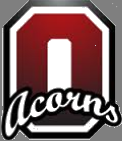 Continuity of Operations PlanSchool DistrictOakville School District #400 (OSD)DateSeptember 18, 2023In-person Teaching PlanOSD reopened to all students for in-person instruction on August 15, 2023, and will follow our 180-day schedule concluding on June 18, 2024.Decision Basis for TransitionState or national emergency where the school is directed to change instructional modality.Local health department directive to change instructional modality.OSD School Board determines the need to change instructional modality.Roles and ResponsibilitiesDecision to change instructional modality: Oakville School District School Board Rich Staley - SuperintendentModality Transition TeamDistrict Administrative Team - Coordination, timelines, district communicationBuilding Admin Team - Teacher and staff coordination, instructional leadership, Coordinate special education services and 504 accommodationsIT Director - Coordination of Technology ServicesOperations Director - Coordination and communication of transitions to transportation Coordination and communication of transitions related to student breakfast and lunch programsMaintenance Director – Coordination and communication of transitions related to physical and campus safetyProcess for Decision to Transition to Modalities Other Than In-person InstructionIf an emergency, health or safety or disaster, arises that requires the district to restrict access toin-person instruction within the district, the following will be implemented:Input/direction from local health department, state or national authorized official or agency.One day of asynchronous instruction when transitioning out of in-person instruction will allow families and staff to prepare for hybrid/fully remote instruction.Staff will be available via Zoom to support students.One day of asynchronous instruction when transitioning to in-person instruction will allow families and staff to prepare.Staff will be available via Zoom to support students.Process for how to transition a school or classroomIf an emergency, health or safety or disaster, arises that requires the district to restrict access to in-person instruction in a single classroom or school, the following will be implemented:Input/direction from local health department, state or national authorized official or agency.One day of asynchronous instruction when transitioning out of in-person instruction will allow families and staff to prepare for hybrid/fully remote instruction.Staff will be available via Zoom to support students.One day of asynchronous instruction when transitioning to in-person instruction will allow families and staff to prepare.Staff will be available via Zoom to support students.When needed, students are provided a Chromebook and charger. Staff will be on site unless the district is directed otherwise.The plan for how to provide instruction if the district moves to a different instructional modality6-12 - 6 period day + ACE following current bell schedule delivered via Google Classroom and Zoom.P-5 - Follow current school schedule with Google Classroom and Zoom.Schedule for review of continuity of operations planThis plan will be reviewed on an annual basis, to include a review of current emergency/ disaster information from the local health department, school board, and state educational authorities.If the district moves to virtual/ remote instruction, this plan will be reviewed on a weekly basis, throughout the duration of the closure of in-person learning.Instructional Hours OfferedOakville School District is scheduled to provide at least 1027 hours of instruction based for the 2023-24 school year.Notification to SBE and OSPIIn the event of the transition to virtual/remote learning, OSD will follow the most current OSPI remote learning contact time requirements.Must occur within 5 days of the decision to implement the continuity of operations plan by email and postal mailDate disruption began or begins 	Reason for disruption (ex: declaration of emergency, description of disruption)  	ContactRich Staley Superintendentrstaley@oakvilleschools.org 360-273-0171PO Box H (200 School St.) Oakville, WA 98568